KRYTERIA OCENY FORMALNEJ WNIOSKU O DOFINANSOWANIE DO 9000 ZŁ NA PROJEKTY UTWORZENIA/WSPARCIA DZIAŁALNOŚCI COPU ORAZ WSPIERANIE LOKALNEGO III SEKTORACzy wniosek spełnia wszystkie kryteria oceny formalnej?„POZARZĄDOWY SURWIWAL 2019 – JAK PRZETRWAĆ (I SIĘ ROZWIJAĆ) W POZARZĄDOWYM ŚWIECIE" 
- SYSTEM WSPIERANIA 3 SEKTORA W WOJEWÓDZTWIE POMORSKIM PRZEZ POMORSKĄ SIEĆ COP.”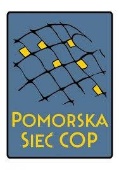 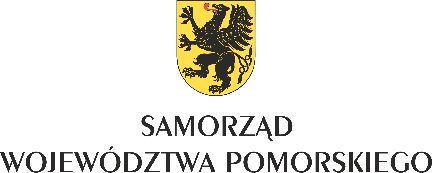 Konkurs grantowy na wsparcie rozwoju III sektora w województwie pomorskim jest organizowany 
przez Pomorską Sieć Centrów Organizacji PozarządowychZadanie zostało dofinansowane ze środków Samorządu Województwa PomorskiegoKRYTERIUMTAKNIEWniosek został złożony w terminie?Wniosek został złożony poprzez formularz w generatorze www.Witkac.pl i jest kompletny?Wniosek jest złożony przez organizację lub grupę uprawnioną do udziału w konkursie?Organizacja lub grupa ma siedzibę na obszarze woj. pomorskiego i planuje prowadzić działania związane z realizacją projektu na terenie woj. pomorskiego?Projekt będzie realizowany sferze pożytku publicznego działalności na rzecz organizacji pozarządowych oraz podmiotów wymienionych w art. 3 ust. 3 ustawy o działalności pożytku publicznego i o wolontariacie , w zakresie określonym w pkt 1-32 ?Organizacja lub grupa jest uprawniona do otrzymania dotacji w zakresie, na który złożyła wniosek? 
(w przypadku grup pod patronatem organizacji możliwa jest zmiana współpracującego podmiotu
 w późniejszym etapie konkursu!)Projekt jest skierowany do mieszkańców woj. pomorskiego?Harmonogram projektu jest przewidziany na okres maksymalnie między 23 sierpnia a 30 listopada 2019?Wnioskowana dotacja nie przekracza maksymalnej kwoty dofinansowania?Organizacja lub grupa ma zaplanowany wkład własny w postaci finansowej i/lub rzeczowej i/lub pracy wolontariackie/pracy społecznej członków j w wysokości min. 10% dotacji? Budżet nie zawiera błędów rachunkowych?Budżet uwzględnia założone limity procentowe i kwotowe kosztów?Budżet nie zakłada zakupu środków trwałych (tj. produktów o wartości jednostkowej minimum 10 000 zł)?Organizacja lub grupa nie przewiduje pobierania opłat od uczestników działań?Organizacja lub grupa załączyła do wniosku wymagane dokumenty ( dotyczy)?